§1825-S.  Consequences of noncompliance with code of conduct1.  Action by State Purchasing Agent.  Upon determination of a violation of the code of conduct by a contractor or contractor's supplier at the point of assembly of goods covered by this subchapter, the State, through the State Purchasing Agent, shall inform the contractor and engage in discussions with the contractor about the violation. The purpose of the discussions is to work in partnership with the contractor to influence the contractor to change its practices or to use its bargaining position with the offending supplier to change the supplier's practices, rather than to cease doing business with the contractor or supplier. The State Purchasing Agent shall prescribe appropriate measures to ensure compliance with the code of conduct. These measures may include, but are not limited to:A.  Requesting that each party found not to be in compliance with the code of conduct provide continued access to independent monitors, if available;  [PL 2007, c. 193, §3 (AMD).]B.  Requesting that each party found not to be in compliance with the code of conduct offer their workers and managers the training and guidelines necessary to bring the workplace into compliance with the code of conduct; and  [PL 2005, c. 554, Pt. A, §6 (NEW).]C.  Requesting that each party found not to be in compliance with the code of conduct demonstrate to the State Purchasing Agent that prescribed changes or improvements have been completed and implemented.  [PL 2005, c. 554, Pt. A, §6 (NEW).][PL 2007, c. 193, §3 (AMD).]2.  Termination of contract.  If, in the opinion of the State Purchasing Agent, a contractor that has been determined as not in compliance with the code of conduct does not make good faith efforts to change its practices or use its bargaining position with an offending supplier to change the supplier's practices, the State Purchasing Agent may take appropriate remedial action including, but not limited to, barring the subject contractor from bidding on future state contracts or terminating the State's contract with the contractor.   Reference to the authority given in this subsection must be specifically referenced in the State's contracts with those contractors that are subject to the code of conduct.[PL 2005, c. 554, Pt. A, §6 (NEW).]SECTION HISTORYPL 2005, c. 554, §A6 (NEW). PL 2007, c. 193, §3 (AMD). The State of Maine claims a copyright in its codified statutes. If you intend to republish this material, we require that you include the following disclaimer in your publication:All copyrights and other rights to statutory text are reserved by the State of Maine. The text included in this publication reflects changes made through the First Regular Session and the First Special Session of the131st Maine Legislature and is current through November 1, 2023
                    . The text is subject to change without notice. It is a version that has not been officially certified by the Secretary of State. Refer to the Maine Revised Statutes Annotated and supplements for certified text.
                The Office of the Revisor of Statutes also requests that you send us one copy of any statutory publication you may produce. Our goal is not to restrict publishing activity, but to keep track of who is publishing what, to identify any needless duplication and to preserve the State's copyright rights.PLEASE NOTE: The Revisor's Office cannot perform research for or provide legal advice or interpretation of Maine law to the public. If you need legal assistance, please contact a qualified attorney.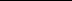 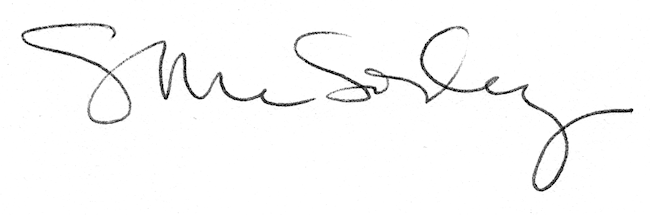 